コロナウイルスのうつりかた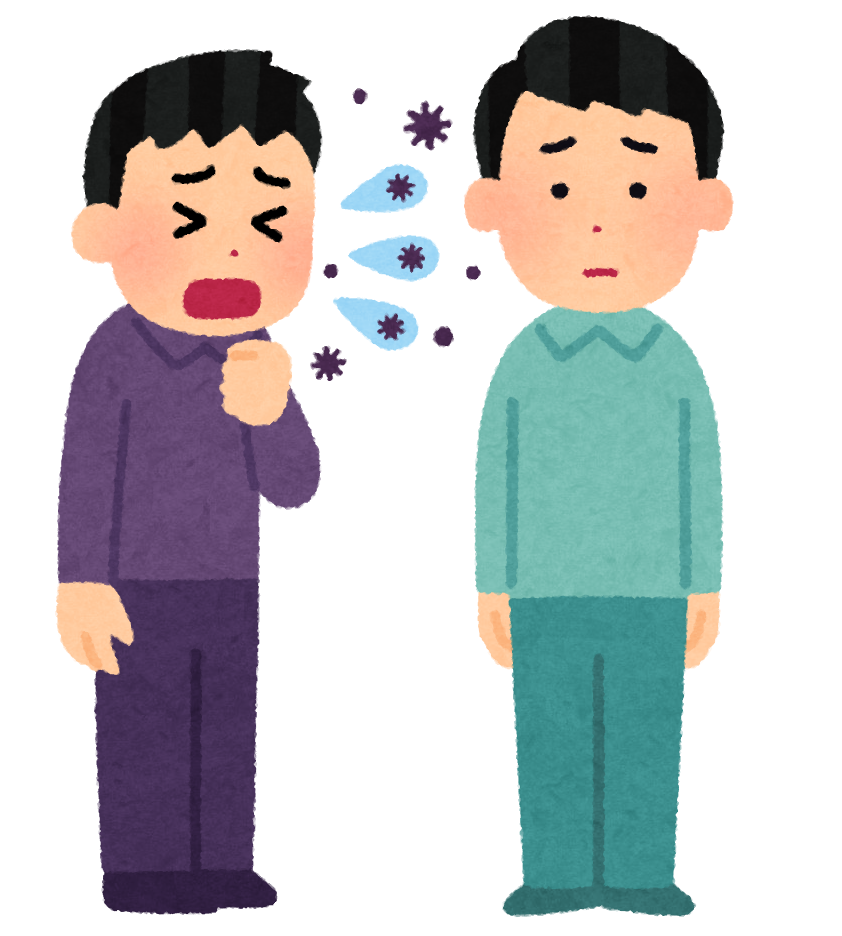 やくしゃみ、つばなどコロナウイルスのうつりかた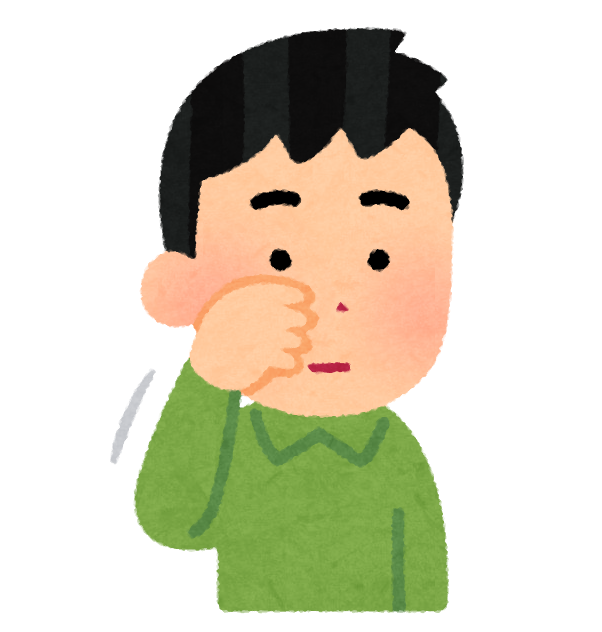 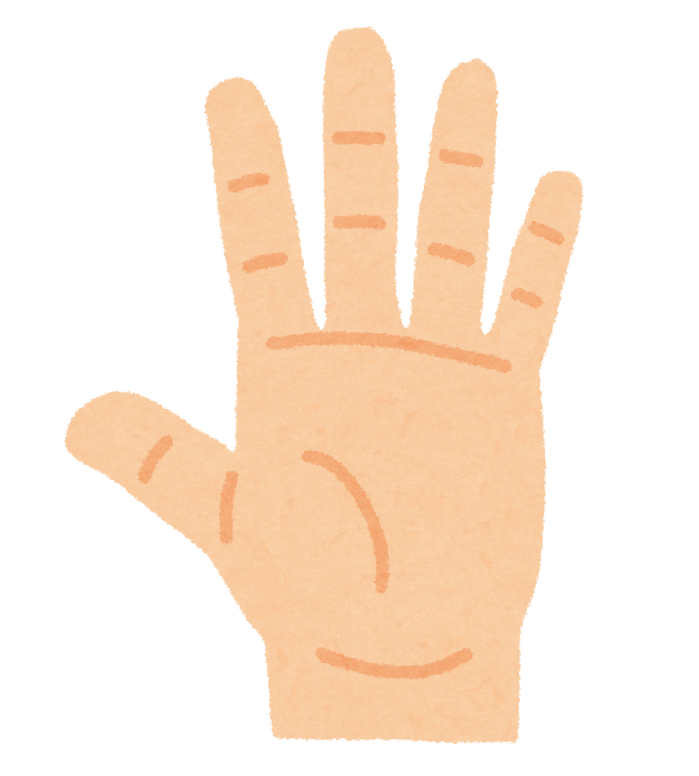 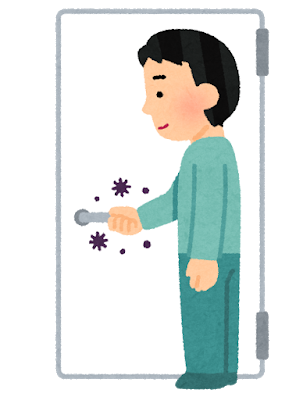 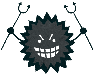 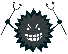 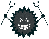 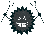 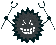 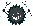 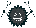 ウイルスがついたでをるなど